Corso di MATEMATICA E FISICA per C.T.F. - A. A. 2013/14Modulo di Fisica – 25.06.2014COGNOME		NOME Nota: non sempre la risposta esatta è una delle tre risposte indicate come a,b,c. In questo caso indicate la vostra risposta in d.OGNI 3 RISPOSTE ERRATE VIENE SOTTRATTO UN PUNTOQUESITI CON VALORE +11Una lampadina è appesa mediante un filo inestensibile al tetto di un vagone in moto orizzontale con accelerazione costante. Il filo forma con la verticale un angolo di 18°. Il modulo della accelerazione del vagone è:a)		a = 2.25 m/s2.   b)		a = 3.18 m/s2.   c)		a = 1.85 m/s2.   d)		____________2Un oggetto omogeneo completamente immerso in un recipiente pieno di olio (ρolio = 910 kg/m3) cade con accelerazione iniziale pari a 2.3 m/s2. La densità dell’oggetto è:a)		1.19 103 kg/m3b)		1.36 103 kg/m3 c)		877 kg/m3d)		____________3Un blocco di piombo di 50 grammi viene riscaldato; dopo avere assorbito 15.5 calorie, la sua temperatura aumenta di 10 °C. Con questi dati si ricava che:a)		 il calore specifico del piombo è 0.031 J/(kg K)b)		 la capacità termica del blocco è 0.031 cal/°Cc)		 il calore specifico del piombo è 130 J/(kg K)d)		____________QUESITI CON VALORE +24All'interno di un tubo orizzontale (raggio interno 2.6 cm) scorre un liquido viscoso in moto laminare. Tra due punti del tubo distanti 120 cm la differenza di pressione è di 151 Pa; nel tempo di due minuti il tubo è attraversato da  30 litri di liquido. Il coefficiente di viscosità del liquido è:a)		1.6 103 Pa sb)		8.4 102 Pa sc)		6.1 102 Pa sd)		____________5Un blocco di ghiaccio di 135 g, inizialmente alla temperatura di 10 °C, viene portato allo stato liquido e alla temperatura finale di 15 °C tramite un termostato a 15 °C. La variazione di entropia dell'universo nel processo è:a)		80.3 J/Kb)		21.8 J/Kc)		122 J/Kd)		____________6Una spira quadrata indeformabile di lato L = 20 cm percorsa da corrente continua di intensità i = 15 A è parzialmente immersa in un campo magnetico uniforme, di modulo B = 0.50 tesla, diretto perpendicolarmente al piano della spira (entrante nel piano del foglio, come in figura). La forza risultante che agisce sulla spira è:a)		sul piano della spira, verso il basso, di modulo 1.5 newtonb)		zeroc)		non determinabile perché non è nota la frazione di spira all'interno del campo magneticod)		____________			    i 		  					 BQUESITI CON VALORE +37Una pallina viene lanciata da un’altezza di 75 cm dal suolo con velocità di modulo v formante un angolo di 45° verso l'alto rispetto la direzione orizzontale; alla distanza orizzontale di 6.1 metri dal punto di lancio è presente una rete alta 120 cm. Il minimo valore di v con la quale deve essere lanciata la pallina affinché oltrepassi la rete è:a)		6.0 m/sb)		7.0 m/sc)		8.0 m/sd)		____________8Un pendolo è costituito da una pallina di massa M fissata a un filo inestensibile di lunghezza L; il pendolo viene lasciato libero di oscillare, partendo da fermo da una posizione formante un angolo di 45° con la verticale. Quando il pendolo passa per la posizione di equilibrio, la tensione nel filo è:         a)		b)		c)		d)		____________9Un oggetto omogeneo di volume 600 cm3 e massa 450 grammi, appeso a una molla di costante elastica k = 250 N/m, è completamente immerso in un liquido di densità 920 kg/m3. L'oggetto è in equilibrio quando la molla è:a)		compressa di 1.30 cmb)		espansa di 2.54 mmc)		compressa di 1.18 mmd)		____________10Due moli di gas ideale biatomico compiono le seguenti trasformazioni reversibili:A  B espansione isoterma; TA = 600 K; lavoro svolto dal gas LAB = 6.00 kJ;B  C compressione isobara; VC = VA.La variazione totale di energia interna del gas nei due processi è    UAC = 12.5 kJ. La variazione di entropia totale del gas  SAC  nelle due trasformazioni è:a)		30.5 J/Kb)		19.1 J/Kc)		21.6 J/Kd)		____________11Un gas ideale monoatomico, inizialmente a temperatura TA, compie un ciclo reversibile costituito dalle seguenti trasformazioni:A  B compressione isoterma; VB = VA/3;B  C espansione isobara; VC = VA;C  A raffreddamento a volume costante;Il rendimento del ciclo è:a)		21.4%b)		28.0%c)		13.6%d)		____________12Due particelle con carica rispettivamente   +Q  e  +9Q/8   sono a distanza d nel vuoto; affinché la particella  +Q  sia in equilibrio, una terza particella con carica  +Q/2     deve essere posta: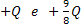 a)		lungo la congiungente le prime due cariche, esternamente ad esse, a distanza  2d/3  da +Q b)		lungo la congiungente le prime due cariche, esternamente ad esse, a distanza  5d/2  da +Q c)		lungo la congiungente le prime due cariche, tra di ad esse, a distanza  8d/9  da +Q d)		____________13Protoni vengono mantenuti in moto circolare uniforme tramite un campo magnetico uniforme di modulo 2.3 tesla, perpendicolare al piano dell’orbita. Il periodo del moto dei protoni èa)		62.4 millisecondi b)		46.1 microsecondic)		28.5 nanosecondid)		____________costante universale dei gas = 8.31 J/(mole K)1 caloria = 4.186 joulecalore specifico del ghiaccio: 0.5 cal/(g °C)     Calore latente di fusione del ghiaccio: 80 cal/gcarica elementare: 1.6 1019 C      massa del protone: 1.67 1027 kg